                        8006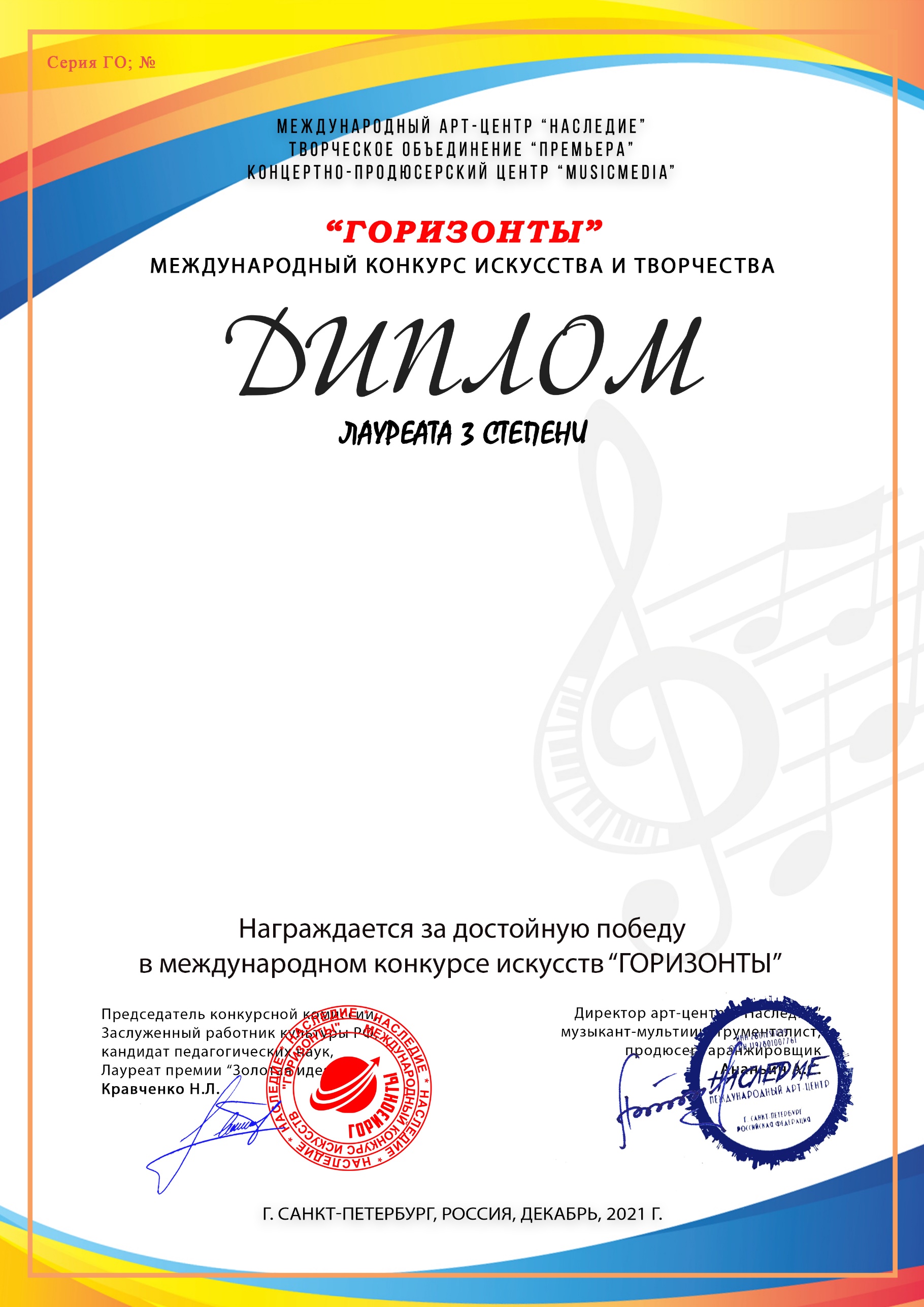 Шляхта Ульяна(МБУ ДО ДШИ2, Краснодарский край, город-курорт Анапа)Преподаватель/руководитель: Журавлёва Елена ВладимировнаКонцертмейстер: Попова Ксения Николаевна Номинация: Вокал, солоКатегория: до 7-ми лет включительноКонкурсная работа: «Старый добрый клавесин» муз. Й.Гайдна, сл. П.Синявского